МУНИЦИПАЛЬНОЕ АВТОНОМНОЕ ДОШКОЛЬНОЕ ОБРАЗОВАТЕЛЬНОЕ УЧРЕЖДЕНИЕ «МЕЩЕРИНСКИЙ ДЕТСКИЙ САД КОМБИНИРОВАННОГО ВИДА «СОЛНЫШКО» ГОРОДСКОГО ОКРУГА СТУПИНО МОСКОВСКОЙ ОБЛАСТИ
ПРОЕКТ В МЛАДШЕЙГРУППЕ НА ТЕМУ:«ОГОРОД НА ПОДОКОННИКЕ»Автор проекта:Поддубная Н.В.ПРОЕКТ В МЛАДШЕЙ ГРУППЕ «ОГОРОД НА ПОДОКОННИКЕ»Проект: краткосрочный.Вид проекта: познавательно - исследовательский, творческий.Продолжительность: 2 месяцаУчастники проекта:  дети младшей группы, воспитатель.Цель: формирование у детей интереса к опытнической и исследовательской деятельности по выращиванию культурных растений в комнатных условиях.Задачи: Образовательные:Расширить знания детей о культурных  растениях.Продолжить знакомить детей с особенностями выращивания культурных растений (перец, лук, цветы, горох);Обобщать представление детей о необходимости света, тепла, влаги почвы для роста растений.Продолжать формировать умение детей ухаживать за растениями в комнатных условиях.Способствовать развитию творческих способностей у детей; поощрять разнообразие детских работ.Развивать чувство ответственности за благополучное состояние растений (полив, взрыхление)Продолжать развивать наблюдательность – умение замечать изменения в росте растений, связывать их с условиями, в которых они находятся, правильно отражать наблюдения в рисунке.Воспитывать уважение к  труду, бережное отношение к его результатам.Развивать познавательные и творческие способности.Предполагаемый результат:Дети познакомятся с культурными   растениями.С помощью опытнической работы дети получат необходимые условия для роста растений.С помощью исследовательской работы дети должны будут выявить многообразие и разнообразие посевного материала.У детей будет формироваться бережное отношение к растительному миру.Формирование у детей уважительного отношения к труду.Создание в группе огорода на подоконнике.Этапы работы над проектом:      1 этап - подготовительный (2 недели).В группе детского сада разбили огород на подоконнике. Изготовили таблицы-указатели с названиями растений (датой посадки и первых всходов). Подобрали художественную литературу: поговорки, стихи, сказки, загадки об овощах.2 этап - исследовательский (4 недели).Дети наблюдали за ростом растений, проводили опыты, эксперименты. Устанавливали связи: растения -земля, растения -вода, растения-человек.  В процессе исследований дети познакомились с художественной литературой об овощах: поговорки, стихи, сказки, загадки. Рассматривали иллюстрации, картины. Проводились занятия, дидактические игры, беседы.3 этап - заключительный (2 недели).Проводили анализ и обобщение результатов, полученных в процессе исследовательской деятельности детей. Оформили выставку рисунков «Овощи с нашей грядки».Этапы реализации проекта.По  реализации проекта «Огород на окне» были получены следующие результаты:Дети познакомились с  культурными растениями.У детей формируется интерес к опытнической и исследовательской деятельности по выращиванию культурных растений в комнатных условиях.В результате практической и опытнической деятельности дети получили необходимые условия для роста растений.Дети увидели многообразие посевного материала.Дети стали бережнее относиться к растительному миру.В группе был создан огород на окне.Дети стали более уважительно относиться к труду.Приложение.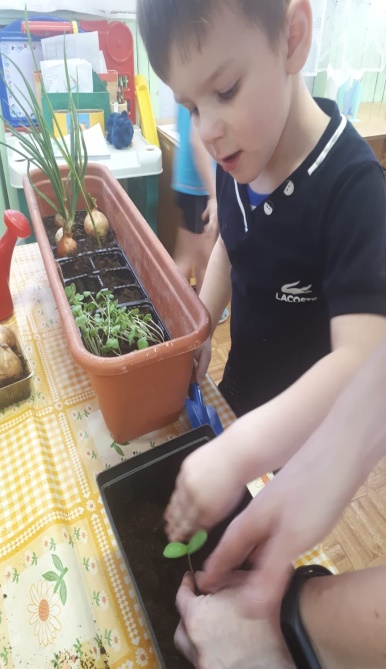 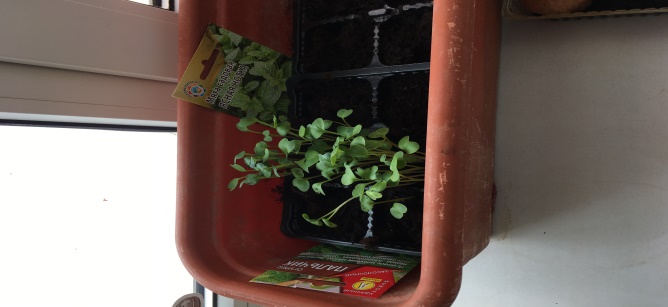 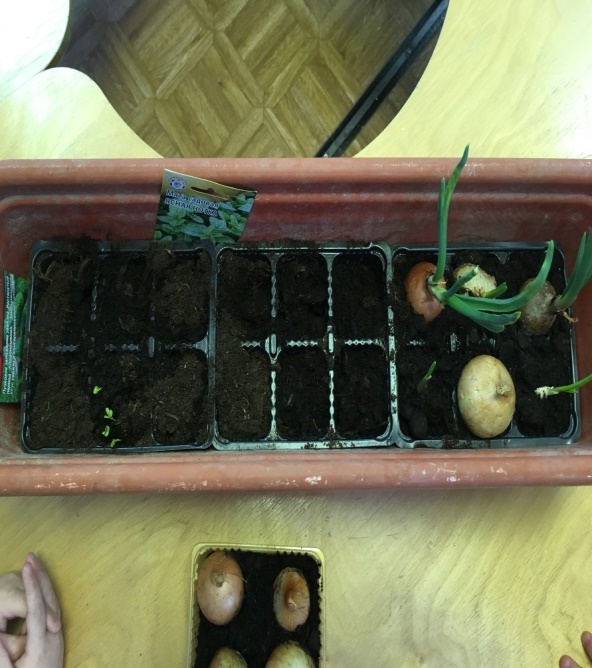 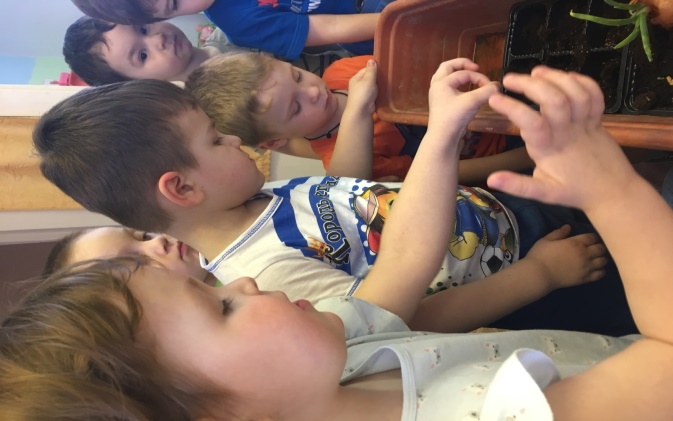 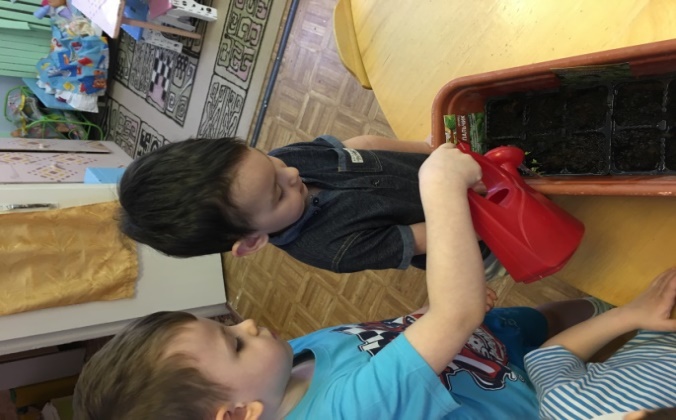 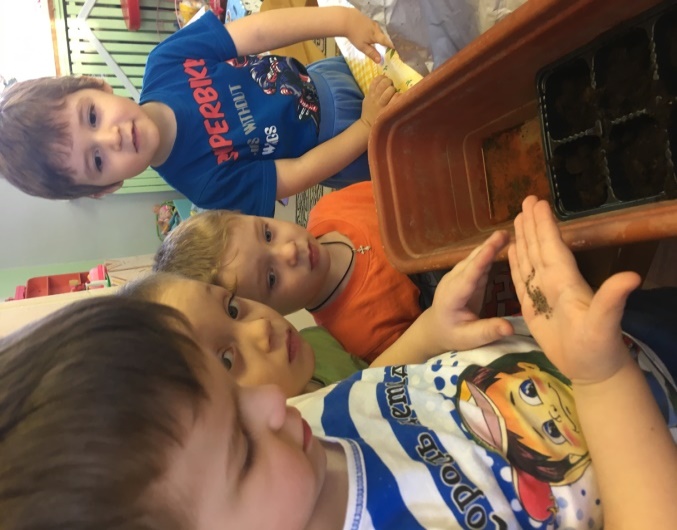 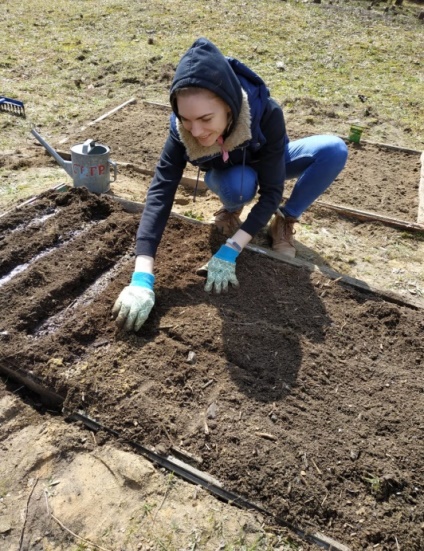 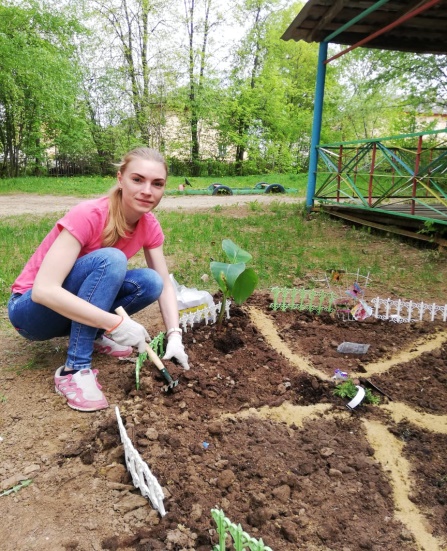 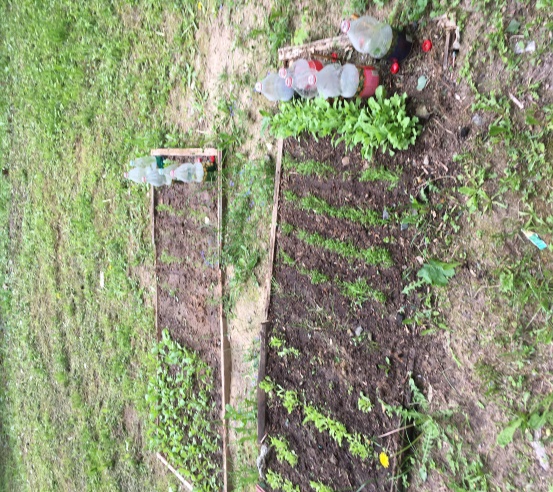 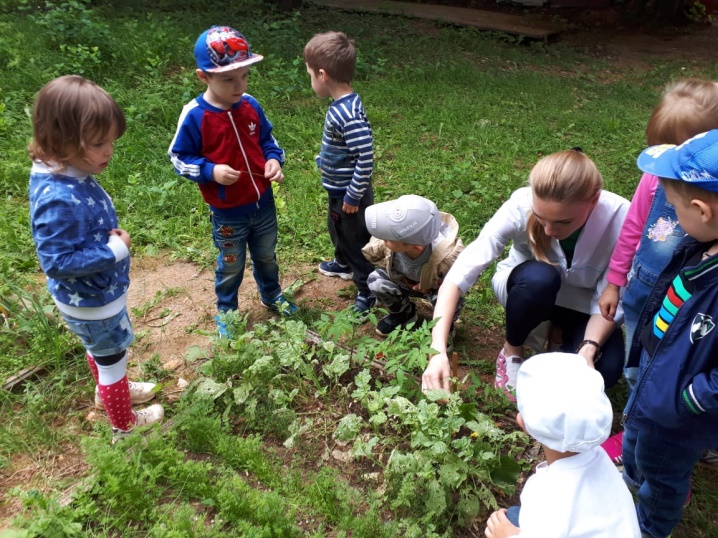 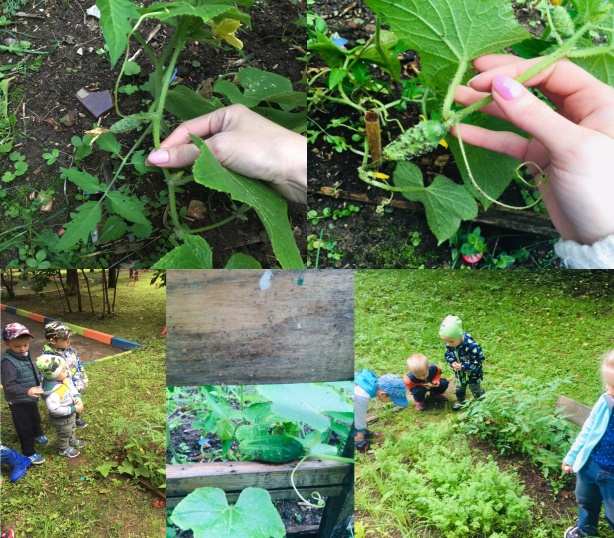 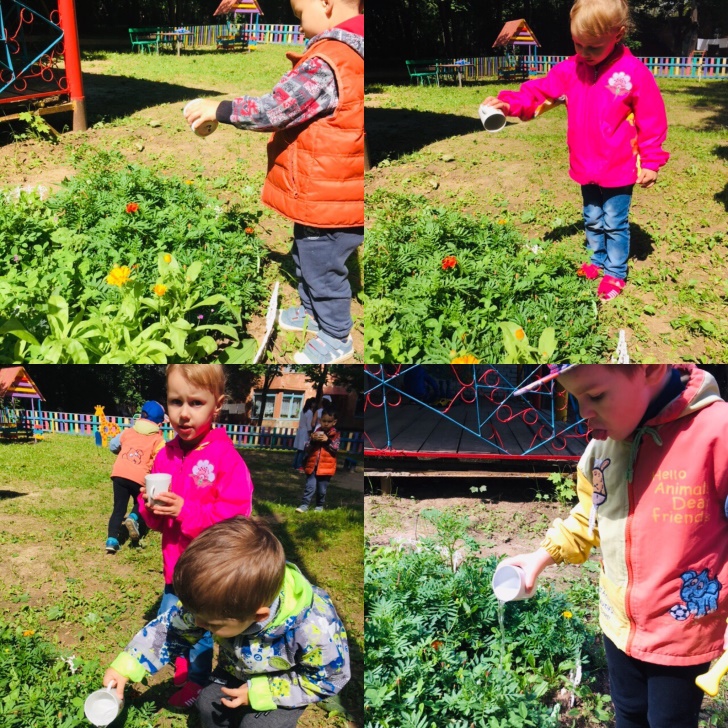 №ппМероприятияЦели Ответственные Срокиреализации1 этап – подготовительный.1 этап – подготовительный.1 этап – подготовительный.1 этап – подготовительный.1 этап – подготовительный.1Беседа с детьми «Огород на подоконнике».Обсудить цели и задачи проекта. Сформировать интерес  у детей  по созданию условий для реализации проекта.Воспитательдети1-я неделя2Консультация для родителей «Огород на подоконнике»Просвещать родителей по данной теме.Воспитатель1-я неделя3Подбор наглядно – дидактических пособий, демонстрационного материала, природного материала, художественной и научной литературы, приобретение необходимого оборудования.Создать условия для реализации проекта «Огород на подоконнике».Воспитатель1-я неделя2 этап – основной.2 этап – основной.2 этап – основной.2 этап – основной.2 этап – основной.4Рассматривание книг, иллюстраций о растениях.Вызвать интерес к растениям, желание заботиться о них, углублять и расширять знания видах растений.Воспитатель2-я неделя5НОД «Культурные растения и их польза»Познакомить с интересными представителями мира растений.Воспитатель2-я неделя6Практическая деятельность: посадка лука, гороха, салата, цветов.Вызвать интерес к выращиванию огородной культуры.Воспитатель2-я неделя7Опыт – наблюдение за ростом лука, семян цветов, гороха, салата,Учить детей замечать изменения, которые происходят у прорастающих луковиц, зерна.Воспитатель3 - янеделяТруд в уголке природы.Продолжать учить детей правильно строить суждения и делать выводы о создании благоприятных условий  (воды, света, тепла)Воспитатель3 -я неделя9Опыт- наблюдение за ростом лука в благоприятных и неблагоприятных условиях.Получить необходимые условия для роста лука (свет, вода, тепло).Воспитатель3-я неделя10Рассматривание   цветочных семян Дать понятие о том, что форма и количество семян у разных растений разное. Воспитатель2-я неделя11Практическая деятельность: выращивание рассады (бархатцы, перец).Продолжать формировать навыки посадки и ухода за растениями.Воспитатель3-я неделя12Дидактическая игра «Культурные и дикорастущие».Закреплять классификацию растений по ценности для людей.Воспитатель3-я неделя13Дидактическая игра «Цветочный магазин».Закреплять умение различать цвета, называть их быстро, находить нужный цветок среди других, называть его; научить детей группировать растения по цвету, составлять красивые букеты.Воспитатель3-я неделя14Наблюдения: «Растут ли наши растения?»Продолжать учить детей замечать изменения в росте и развитии растений .Воспитатель3-я неделя15Труд в природе.Подготовить клумбы к высадки рассады цветов, формировать интерес к результату своего труда. Воспитатель3-я неделя3 этап – заключительный.3 этап – заключительный.3 этап – заключительный.3 этап – заключительный.3 этап – заключительный.16Итоговая беседа «Огород на подоконнике переносится на участок детского сада».Настроить детей на дальнейшую деятельность по пересадке огорода на окне в огород на участке сада.Воспитатель4-я неделя17Выставка рисунков «Овощи с нашей грядки»Закрепить знания овощейВоспитатель4-я неделя